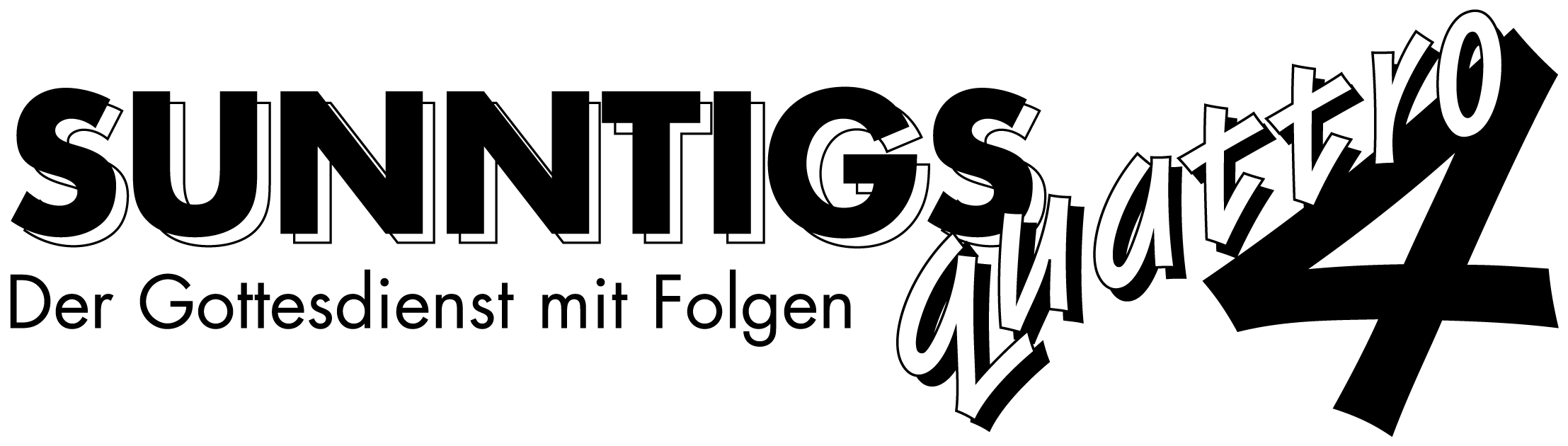 Echte Helden vertrauen GottReihe: Gott sucht echte Helden! (4/6) – Richter 7, 1-22Einleitende GedankenHast du auch schon die Erfahrung gemacht, dass dir Gott auf erstaunliche Weise geholfen hat?…………………………………………………………………………………………………………………………………………………………………………………………………………………………………………„Es soll nicht durch Heer oder Kraft, sondern durch meinen Geist geschehen, spricht der Herr Zebaoth.“ Sacharja 4, 6.Abrüstung zum KampfWarum sollten die Männer nach Hause gehen, die ängstlich und verzagt sind?……………………………………………………………………………………………………………………Wie viele Israeliten verliessen Gideon? ……………………………………………………………………..„Wer sich fürchtet und ein verzagtes Herz hat, der mache sich auf und kehre heim, auf dass er nicht auch das Herz seiner Brüder feige mache, wie sein Herz ist.“ 5. Mose 20, 8.Wie viele Männer standen Gideon zum Schluss noch zur Verfügung? ……………………………………Warum wollte Gott dem Gideon nicht mehr Männer geben?……………………………………………………………………………………………………………………Was können wir für uns daraus lernen?……………………………………………………………………………………………………………………„Niemand soll gegenüber Gott mit vermeintlichen Vorzügen prahlen können. Dass ihr mit Jesus Christus verbunden seid, verdankt ihr nicht euch selbst, sondern Gott. Er hat in Christus seine Weisheit sichtbar werden lassen, eine Weisheit, die uns zugute kommt. Denn Christus ist unsere Gerechtigkeit, durch Christus gehören wir zu Gottes heiligem Volk, und durch Christus sind wir erlöst. Wenn also jemand auf etwas stolz sein will, soll er auf den Herrn stolz sein.“ 1. Korinther 1, 29-31.Gibt es bei dir „Abrüstungsbedarf“?…………………………………………………………………………………………………………………………………………………………………………………………………………………………………………„Den Hochmütigen stellt sich Gott entgegen, aber wer gering von sich denkt, den lässt er seine Gnade erfahren.“ Jakobus 4, 6.Bibelstellen zum Nachschlagen: 5. Mose 20, 1-8; 1. Samuel 17, 24.47; 1. Korinther 1, 29-31; 1. Timotheus 6, 7; Jakobus 4, 4-10; Auferbauung zum SiegWarum schickt Gott Gideon nachts zum Lager der Midianiter?……………………………………………………………………………………………………………………Was hat Gott für einen Vorschlag, falls Gideon Angst hätte?……………………………………………………………………………………………………………………Wie reagierte Gideon als ihm klar wurde, dass Gott die Midianiter in seine Hände geben wird?……………………………………………………………………………………………………………………Inwiefern ist Gideon für uns ein Vorbild?……………………………………………………………………………………………………………………„Jesus, der unsere Sünden an seinem eigenen Leib ans Kreuz hinaufgetragen hat, sodass wir jetzt den Sünden gegenüber gestorben sind und für das leben können, was vor Gott richtig ist. Ja, durch seine Wunden seid ihr geheilt.“ 1. Petrus 2, 24.Wie lange sollten wir für die Rettung durch Jesus Christus dankbar sein?ab und zu    1      2      3      4      5      6      7      8      9      10    das ganze LebenWieso konnte Gideon Gott vertrauen?……………………………………………………………………………………………………………………Wie hoch schätzt du dein Vertrauen gegenüber Gott ein?nicht so prächtig    1      2      3      4      5      6      7      8      9      10    recht hochWie denkst du könnte dein Vertrauen gestärkt werden?……………………………………………………………………………………………………………………Denkst du, dass deine Erwartungen und Vorstellungen diesbezüglich realistisch sind?……………………………………………………………………………………………………………………Bibelstellen zum Nachschlagen: Richter 8, 28; 1. Samuel 2, 9; 2. Chronik 20, 12; Psalm 44, 4; Jesaja 9, 3; Römer 8, 31-39; Römer 12, 19; Kolosser 2, 12-15; 1. Petrus 2, 24-25; Schlussgedanke„Ein König siegt nicht durch die Stärke seiner Truppen. Ein mutiger Soldat überlebt nicht durch seine grosse Kraft. Es ist eine trügerische Hoffnung, eine Schlacht durch die Anzahl der Pferde zu entscheiden. Und nicht ihre grosse Kraft lässt einen Reiter heil davonkommen. Sondern es ist der HERR, dessen Blick auf allen ruht, die ihm mit Ehrfurcht begegnen und voller Zuversicht darauf warten, dass er seine Güte zeigt.“ Psalm 33, 16-18.Bibelstellen zum Nachschlagen: 1. Samuel 14, 6; Psalm 33, 16-18; Psalm 127, 1-2; 1. Johannes 5, 4; Hebräer 11, 6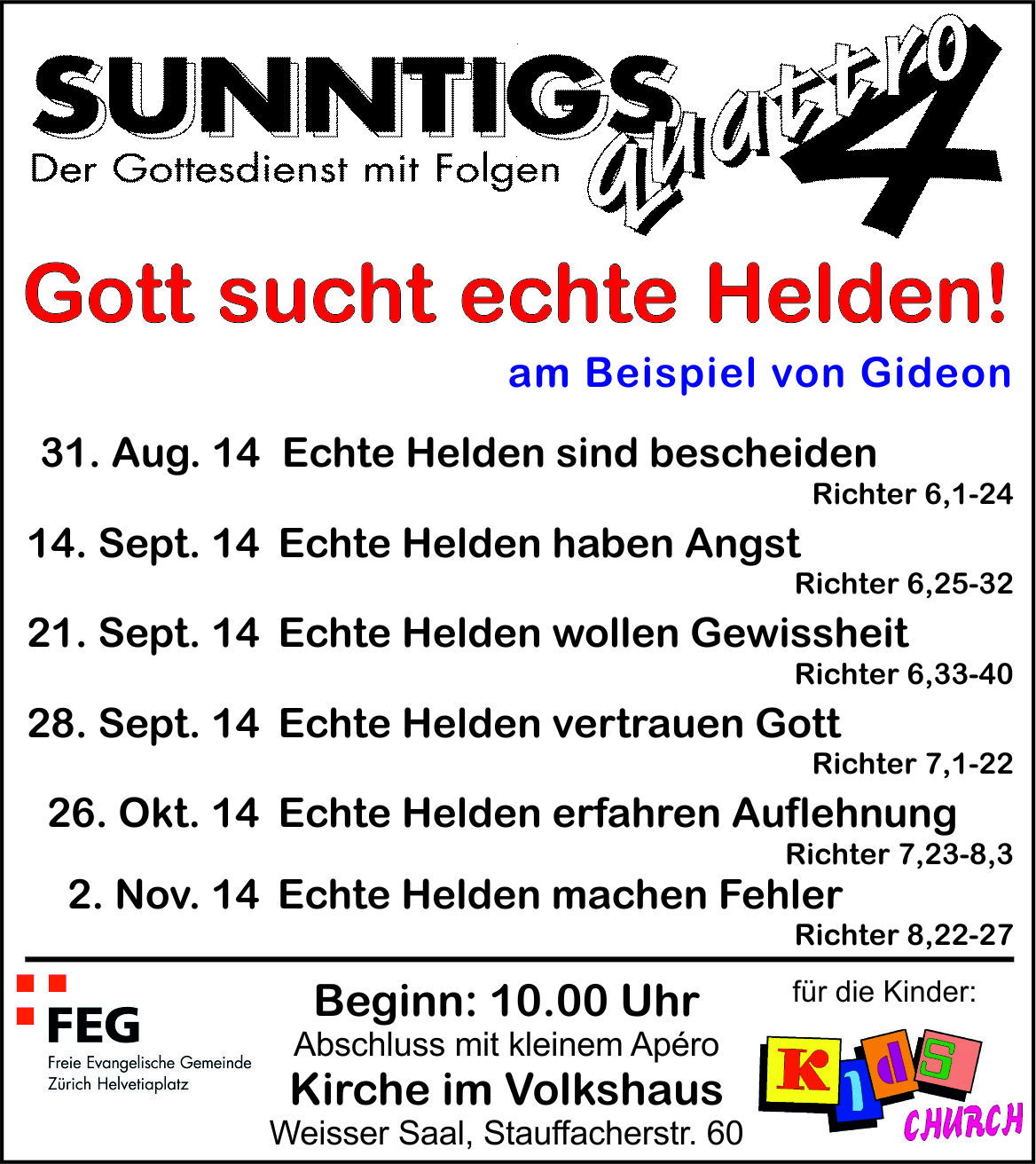 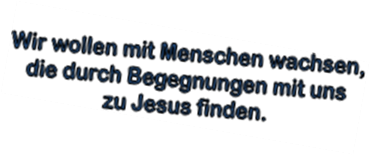 